ESCOLA _________________________________DATA:_____/_____/_____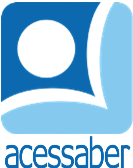 PROF:_______________________________________TURMA:___________NOME:________________________________________________________PROBLEMAS DE SUBTRAÇÃO E SISTEMA MONETÁRIOMaria comprou 100 limões na loja por R$ 65,42. Ela pagou com R$80. Quanto ela receberá de troco?R: _______________________________CalculeSr. Maurício comprou 3 limonadas por R$ 16,80. Ele pagou com uma nota de R$ 20. Quanto ele deve receber de troco?R: _______________________________CalculeEm uma fasta, os alunos do 2º ano, estão vendendo bolinhos. Dona Carla comprou 3 por unidades, pagando um total de R$ 6, mas ela só tem uma nota de R$ 50. Quanto ela receberá de troco?R: _______________________________CalculeNelson quer de comprar uma raspadinha de limão que custa R$ 4,50. Quando o Nelson enfia a mão no bolso, ele só tem R$ 2,25. Quanto falta para ele conseguir comprar a raspadinha?R: _______________________________Calcule